In kaart brengen van zorgsignalen 
Kindermishandeling en huiselijk geweld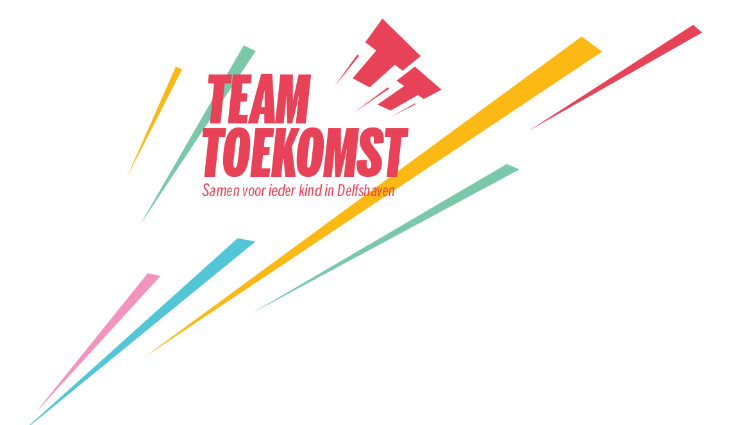 Dit document helpt je om je zorgen in kaart te brengen door de signalen te verwoorden en te ordenen. Dit doe je in de 6 categorieën:Lichamelijk welzijnGedrag en emotieGedrag tegenover andere kinderenGedrag tegenover ouders/verzorgers en andere volwassenenSignalen die kunnen wijzen op seksueel misbruikSignalen bij ouders/verzorgersHet is belangrijk om bewust te zijn van welke signalen feiten of observaties (objectief) zijn en welke signalen meer jouw gedachten en interpretaties (subjectief) zijn. Kijk ook of je tegenvoorbeelden kan vinden: wanneer gebeurt het niet? StappenVul onderstaand schema in. Dit kan eventueel ook samen met RomyBespreek de casus met RomySamen met Romy bepalen wat de volgende stappen zijnCategorieWaarneming/signaalFrequentie
wanneer en hoe vaakTegenvoorbeeldenWanneer gebeurt het niet?Lichamelijk welzijnGedrag en emotieGedrag tegenover andere kinderenGedrag tegenover ouders/verzorgers en andere volwassenenSignalen die kunnen wijzen op seksueel misbruikSignalen bij ouders/verzorgers